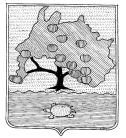 КОМИТЕТ ПО УПРАВЛЕНИЮ МУНИЦИПАЛЬНЫМ ИМУЩЕСТВОМ АДМИНИСТРАЦИИ МУНИЦИПАЛЬНОГО ОБРАЗОВАНИЯ «ПРИВОЛЖСКИЙ РАЙОН» АСТРАХАНСКОЙ ОБЛАСТИРАСПОРЯЖЕНИЕот « 21 »  06  _ 2022 г. № 1371р.с. Началово Об установлении публичного сервитутав отношении земельного участка,расположенного по адресу:Астраханская область, Приволжский район	  На основании ходатайства публичного акционерного общества «Россети Юг», в соответствии со ст. 39.43 Земельного кодекса Российской Федерации, Постановлением Правительства Астраханской области № 232 от 26.05.2020 «О внесении изменений в постановление Правительства Астраханской области от 26.11.2010 № 474-П», ст.ст. 63,64 Устава муниципального образования «Приволжский район» Астраханской области, подпунктом 3.1.5 пункта 3 Положения о комитете по управлению муниципальным имуществом администрации муниципального образования «Приволжский район» Астраханской области:	1. Установить публичный сервитут на части земельных участков, расположенных по адресу: Астраханская область, Приволжский район с кадастровыми номерами: – 30:09:160707:55, р-н Приволжский, п. Стеклозавода, ул. ХХ Партсъезда, 8; – 30:09:160708:159, р-н Приволжский, п. Стеклозавода, ул. ХХ Партсъезда, 32; – 30:09:000000:365, р-н Приволжский, муниципальное образование «Татаробашмаковский сельсовет»; – 30:09:000000:1275, Приволжский район, п. Стеклозавода, ул. Мира; – 30:09:160706:167, р-н Приволжский, п. Стеклозавода, ул. ХХ Партсъезда, 48; – 30:09:160711:9, р-н Приволжский, п. Стеклозавода, ул. К. Маркса, 30; – 30:09:160711:7, р-н Приволжский, п. Стеклозавода, ул. Мира, 44; – 30:09:160711:6, р-н Приволжский, п. Стеклозавода, ул. 40 лет Октября, 28; – 30:09:160711:5, р-н Приволжский, п Стеклозавода, ул Карла Маркса, 36; – 30:09:160711:2, р-н Приволжский, п. Стеклозавода, ул. Мира, 46; – 30:09:160711:11, р-н Приволжский, п Стеклозавода, ул Мира, 50; – 30:09:160706:286, р-н Приволжский, п. Стеклозавода, ул. 40 лет Октября, 20; – 30:09:160706:135, р-н Приволжский, п Стеклозавода, ул 40 лет Октября, 36; – 30:09:160704:60, Приволжский район, п. Стеклозавода, ул. Мира, 54; – 30:09:160704:59, р-н Приволжский, п. Стеклозавода, ул. Мира, 52; – 30:09:160704:56, р-н Приволжский, п. Стеклозавода, ул. Мира, 48; – 30:09:160704:50, р-н Приволжский, п Стеклозавода, ул Мира, 38; – 30:09:160708:143, р-н Приволжский, пос. Стеклозавода, ул. XX партсъезда, 10; – 30:09:160707:53, р-н Приволжский, п. Стеклозавода, ул. ХХ Партсъезда, 4; – 30:09:160707:20, р-н Приволжский, п. Стеклозавода, ул. Карла Маркса, 10; – 30:09:160707:2, р-н Приволжский, п. Стеклозавода, ул. Карла Маркса, 6; – 30:09:160707:109, р-н Приволжский, п Стеклозавода, ул XX Партсъезда, 2; – 30:09:160706:4, р-н Приволжский, п Стеклозавода, ул Мира, 20; – 30:09:160706:2, р-н Приволжский, п. Стеклозавода, ул. Мира, 14; – 30:09:160706:146, р-н Приволжский, п. Стеклозавода, ул. 40 лет Октября, д. 8; – 30:09:160706:170, р-н Приволжский, п. Стеклозавода, ул. ХХ Партсъезда, 6., а также в отношении земельных участков сведения о прохождении границ которых не содержаться в едином государственном реестре недвижимости, но фактически расположены в границах устанавливаемого публичного сервитута, объекта электросетевого хозяйства ВЛ-0,4 кВ от КТП-377 ВЛ-13 РП-6 Береговая ф.5,10 ПС Н-Комаровка.2. Публичный сервитут устанавливается по ходатайству публичного акционерного общества «Россети Юг» (ОГРН 1076164009096, ИНН 6164266561, юридический адрес: 344002, Российская Федерация, Ростовская область, г. Ростов-на-Дону, ул. Большая Садовая, д. 49) в целях размещения объектов электросетевого хозяйства, их неотъемлемых технологических частей на территории Приволжского района Астраханской области. 3. Утвердить границы публичного сервитута, согласно приложению.4. Срок публичного сервитута – 49 (сорок девять) лет.5. Использование земельных участков и (или) расположенных на них объектов недвижимости будет затруднено только при предотвращении или устранении аварийных ситуаций.6. Капитальный ремонт объектов электросетевого хозяйства производится с предварительным уведомлением собственников (землепользователей, землевладельцев, арендаторов) земельных участков 1 раз в 12 лет (продолжительность не превышает три месяца для земельных участков, предназначенных для жилищного строительства, ведения личного подсобного хозяйства, садоводства, огородничества; не превышает один год-в отношении иных земельных участков)7. Обладатель публичного сервитута обязан привести земельный участок в состояние, пригодное для использования в соответствии с видом разрешенного использования, в сроки, предусмотренные пунктом 8 статьи 39.50 Земельного Кодекса Российской Федерации.8. В течении пяти рабочих дней со дня принятия распоряжения:8.1. Разместить распоряжение об установлении публичного сервитута на официальном сайте комитета по управлению муниципальным имуществом администрации муниципального образования «Приволжский район» Астраханской области в информационно-телекоммуникационной сети «Интернет»;8.2. Обеспечить опубликование указанного решения (за исключением приложений к нему) в порядке, установленном для официального опубликования (обнародования) муниципальных правовых актов уставом поселения, городского округа (муниципального района в случае, если земельные участки и (или) земли, в отношении которых установлен публичный сервитут, расположены на межселенной территории) по месту нахождения земельных участков, в отношении которых принято указанное решение.8.3. Направить копию распоряжения правообладателям земельных участков в отношении которых принято решение об установлении публичного сервитута.8.4. Направить копию распоряжения об установлении публичного сервитута в орган регистрации прав.8.5. Направить обладателю публичного сервитута копию решения об установлении публичного сервитута, сведения о лицах, являющихся правообладателями земельных участков, сведения о лицах, подавших заявления об их учете.Заместитель главы – Председатель комитета                                                                                                        Р.И. Усманов